DOCUMENTO DEORGANIZACIÓN DEL CENTROCentros que imparten Enseñanzas de Régimen Especial:CENTROS AUTORIZADOS DE MÚSICACONSERVATORIOS DE MÚSICACurso 202__-202__Personal de administraciónPersonal de serviciosIndicar si existe:- Contrata de limpieza	Sí		No	- Vivienda del conserje	Sí		No	Fecha de nombramiento (en su caso): de                        aEl/La jefe/a de departamento o Coordinador de la unidad organizativaFdo.:       El director/a o Titular (en su caso)						El profesor tutor/ La profesora tutora      Fdo.:								Fdo.:       El director/a  o Titular (en su caso)						El profesor/ La profesora       Fdo.:								Fdo.:4.2.1 Horario individual del profesorado (solo conservatorios)Otras actividadesEl directora/a  o Titular                  El interesado/a                  El jefe/a de estudios (en su caso)Fdo:                                     Fdo:                                        Fdo:En             	, a 	de		de   20__	El director/a  o Titular						El jefe/a de estudios (en su caso)Fdo.:								Fdo.:			En             	, a 	de		de  20__	El director/a  o Titular						El jefe/a jefa de estudios (en su caso)Fdo.:								Fdo.:Relación de las actividades extraescolares y complementarias programadas para el curso académicoCantidades invertidas en la adquisición de libros durante el último curso:Cantidades invertidas en suscripciones a revistas de carácter científico o didáctico:5.3. FONDOS DE AUDIO, VÍDEO Y DVDNúmero total aproximado de grabaciones en el centro:Discos de vinilo:                Cintas:                 CDs:                        Vídeos:	DVDs:Número total de adquisiciones realizadas durante el último curso:Cantidades invertidas en la adquisición de material durante el último curso:5.4 SALÓN DE ACTOSObservaciones:5.5. OTRO MATERIAL E INSTALACIONESObservaciones:                                                              En,                                       a               de                                     de 20__      (Sello del centro)                                                                                               El director/a o TitularFdo.:En                                                          , a             de                             de    20__      El director/a o Titular (en su caso)					El jefe/a jefa de estudios (en su caso)Fdo.:							Fdo.:ANEXOCÓDIGOS CORRESPONDIENTES A LAS ASIGNATURAS DE LAS ENSEÑANZAS ELEMENTALES (EEM) Y PROFESIONALES DE MÚSICA (EPM)Región de Murcia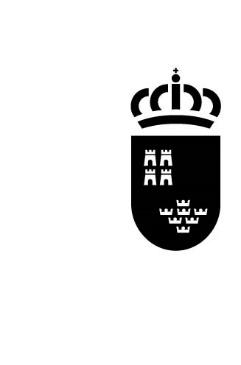 Consejería de Educación y Cultura          CÓDIGO CENTRODENOMINACIÓN:DOMICILIO:LOCALIDAD:PROVINCIA :                   C. POSTALTELÉFONO :                   FAX:CORREO ELECTRÓNICO:PÁGINA WEBEste ejemplar, debidamente cumplimentado, deberá ser remitido a la Dirección General de Innovación Educativa y Atención a la Diversidad con copia a la Inspección de Educación. Cualquier variación de estos datos que se produzcan a lo largo del curso debe ser comunicada inmediatamente.1. ÓRGANOS DE GOBIERNOEquipo directivoDirector/a o Titular:                     D./Dña.Período de nombramiento (en su caso): del          al  (En su caso)Jefe/a de estudios:        D./Dña.Secretario/a:                  D./Dña.Órganos colegiados (en su caso)Consejo EscolarA) Representante municipal:D./Dña.B) Representantes de los profesores:D./Dña.C) Representantes de los padres:D./Dña.D) Representantes del alumnado:D./Dña.E) Representantes del personal de administración y servicios:D./Dña.Comisión EconómicaPadre/madre de alumno/a:D./Dña.Profesor/a:D./Dña.Comisión de Convivencia Padre/madre de alumno/a:D./Dña.Profesor/a:D./Dña.Otras comisiones:RELACIÓN DE CENTROS ADSCRITOS (solo para conservatorios)Denominación y sedeFecha de autorizaciónNúmero de alumnos por enseñanzasNúmero de alumnos por enseñanzasDenominación y sedeFecha de autorizaciónElementales de MúsicaProfesionales de MúsicaTOTALES2. ALUMNADO2. 1 ALUMNADO OFICIALEnseñanzas Elementales Enseñanzas Profesionales TOTAL ALUMNADONº de solicitudes de nuevo ingreso en las Enseñanzas Elementales de MúsicaNº de aspirantes que han superado el procedimiento de ingreso Nº de solicitudes de ingreso a curso distinto de primero de las Enseñanzas Elementales de MúsicaNº de aspirantes que han superado la prueba de ingreso a curso distinto de primeroNº de solicitudes de acceso a primer curso de las Enseñanzas Profesionales de MúsicaNº de aspirantes que han superado la prueba de acceso Nº de solicitudes de acceso a curso distinto de primero de las Enseñanzas Profesionales de MúsicaNº de aspirantes que han superado las pruebas de acceso a curso distinto de primero 2.2.1  MATRÍCULA OFICIAL DE LAS ENSEÑANZAS ELEMENTALES DE MÚSICA (solo conservatorios)ESPECIALIDADESCURSOSCURSOSCURSOSCURSOSTOTALESESPECIALIDADESPrimeroSegundoTerceroCuartoTOTALESAcordeónArpaClarineteContrabajoFagotFlauta de picoFlauta traveseraGuitarraInstrumentos de púaOboePercusiónPianoSaxofónTrombónTrompaTrompetaTubaViolaViolínVioloncheloTOTALESASIGNATURASPrimeroSegundoTerceroCuartoTOTALESLenguaje musicalCoro2.2.2 MATRÍCULA OFICIAL DE LAS ENSEÑANZAS ELEMENTALES DE MÚSICA. ASIGNATURAS PENDIENTES (solo conservatorios)ASIGNATURAS PENDIENTESCURSOSCURSOSCURSOSCURSOSTOTALESASIGNATURAS PENDIENTESPrimeroSegundoTerceroCuartoTOTALESAcordeónArpaClarineteClaveContrabajoFagotFlauta de picoFlauta traveseraGuitarraInstrumentos de púaOboePercusiónPianoSaxofónTrombónTrompaTrompetaTubaViolaViolínVioloncheloTOTALESLenguaje musicalCoro2.3.1 MATRÍCULA OFICIAL POR ESPECIALIDADES DE LAS ENSEÑANZAS PROFESIONALES DE MÚSICA(solo conservatorios)ESPECIALIDADES  CURSOSCURSOSCURSOSCURSOSCURSOSCURSOSTOTALESESPECIALIDADES  PrimeroSegundoTerceroCuartoQuinto SextoTOTALESAcordeónArpaCante flamencoCantoClarineteClaveContrabajoFagotFlauta de picoFlauta traveseraGuitarraGuitarra flamencaInstrumentos de púaOboeÓrganoPercusiónPianoSaxofónTrombónTrompaTrompetaTubaViolaViolínVioloncheloTOTALES2.3.2  MATRÍCULA OFICIAL DE LAS ENSEÑANZAS PROFESIONALES DE MÚSICA(solo conservatorios)ASIGNATURAS  ASIGNATURAS  CURSOSCURSOSCURSOSCURSOSCURSOSCURSOSTOTALESASIGNATURAS  ASIGNATURAS  PrimeroSegundoTerceroCuartoQuinto SextoTOTALESAcompañamientoAcompañamientoAnálisisAnálisisArmoníaArmoníaBajo continuoBajo continuoBandaBandaConjuntoConjuntoCoroCoroFundam. composiciónFundam. composiciónGuitarra aplicadaGuitarra aplicadaHistoria de la MúsicaHistoria de la MúsicaIdiomas aplicados al cantoAlemán Idiomas aplicados al cantoFrancésIdiomas aplicados al cantoInglés Idiomas aplicados al cantoItalianoLenguaje musicalLenguaje musicalMúsica de cámaraMúsica de cámaraOptativa 1. Informática musicalOptativa 1. Informática musicalOptativa 2. Educación auditiva Optativa 2. Educación auditiva Optativa 3  Optativa 3  Optativa 4Optativa 4Optativa 5Optativa 5OrquestaOrquestaPiano complementarioPiano complementario2.3.3 MATRÍCULA OFICIAL DE ENSEÑANZAS PROFESIONALES DE MÚSICA. ASIGNATURAS PENDIENTES(solo conservatorios)ASIGNATURAS PENDIENTESASIGNATURAS PENDIENTESCURSOCURSOCURSOCURSOCURSOCURSOTOTALESASIGNATURAS PENDIENTESASIGNATURAS PENDIENTESPrimeroSegundoTerceroCuartoQuinto SextoTOTALESAcompañamientoAcompañamientoAcordeónAcordeónAnálisisAnálisisArmoníaArmoníaArpaArpaCante flamencoCante flamencoCantoCantoClarineteClarineteClaveClaveContrabajoContrabajoCoroCoroFagotFagotFlauta de picoFlauta de picoFlauta traveseraFlauta traveseraFundam. ComposiciónFundam. ComposiciónGuitarraGuitarraGuitarra flamencaGuitarra flamencaHistoria de la MúsicaHistoria de la MúsicaInstrumentos de púaInstrumentos de púaIdiomas aplicados al cantoAlemán Idiomas aplicados al cantoFrancésIdiomas aplicados al cantoInglés Idiomas aplicados al cantoItalianoLenguaje musicalLenguaje musicalMúsica de cámaraMúsica de cámaraOboeOboeOptativa 1 Optativa 1 Optativa 2 Optativa 2 Optativa 3  Optativa 3  Optativa 4Optativa 4Optativa 5Optativa 5ÓrganoÓrganoOrquestaOrquestaPercusiónPercusiónPianoPianoPiano complementarioPiano complementarioSaxofónSaxofónTrombónTrombónTrompaTrompaTrompetaTrompetaTubaTubaViolaViolaViolínViolínVioloncheloViolonchelo2.4.1 MATRÍCULA DE LOS CENTROS AUTORIZADOS POR ESPECIALIDADES: ENSEÑANZAS ELEMENTALES DE MÚSICAESPECIALIDADESCURSOSCURSOSCURSOSCURSOSTOTALESESPECIALIDADESPrimeroSegundoTerceroCuartoTOTALESAcordeónArpaClarineteContrabajoFagotFlauta de picoFlauta traveseraGuitarraInstrumentos de púaOboePercusiónPianoSaxofónTrombónTrompaTrompetaTubaViolaViolínVioloncheloTOTALESASIGNATURASPrimeroSegundoTerceroCuartoTOTALESLenguaje musicalCoro2.4.2 MATRÍCULA DE CENTROS AUTORIZADOS: ENSEÑANZAS ELEMENTALES DE MÚSICA. ASIGNATURAS PENDIENTES ASIGNATURAS PENDIENTESCURSOSCURSOSCURSOSCURSOSTOTALESASIGNATURAS PENDIENTESPrimeroSegundoTerceroCuartoTOTALESAcordeónArpaClarineteContrabajoFagotFlauta de picoFlauta traveseraGuitarraInstrumentos de púaOboePercusiónPianoSaxofónTrombónTrompaTrompetaTubaViolaViolínVioloncheloTOTALESLenguaje musicalCoro2.4.3 MATRÍCULA DE LOS CENTROS AUTORIZADOS POR ESPECIALIDADES: ENSEÑANZAS PROFESIONALES DE MÚSICA ESPECIALIDADESCURSOSCURSOSCURSOSCURSOSCURSOSCURSOSTOTALESESPECIALIDADESPrimeroSegundoTerceroCuartoQuinto SextoTOTALESAcordeónArpaCantoClarineteClaveContrabajoFagotFlauta de picoFlauta traveseraGuitarraInstrumentos de púaOboePercusiónPianoSaxofónTrombónTrompaTrompetaTubaViolaViolínVioloncheloTOTALES2.4.4 MATRÍCULA DE LOS CENTROS AUTORIZADOS POR ASIGNATURAS: ENSEÑANZAS PROFESIONALES DE MÚSICAASIGNATURAS  ASIGNATURAS  CURSOSCURSOSCURSOSCURSOSCURSOSCURSOSTOTALESASIGNATURAS  ASIGNATURAS  PrimeroSegundoTerceroCuartoQuinto SextoTOTALESAcompañamientoAcompañamientoAnálisisAnálisisArmoníaArmoníaBajo continuoBajo continuoBandaBandaConjuntoConjuntoCoroCoroFundam. composiciónFundam. composiciónGuitarra aplicadaGuitarra aplicadaHistoria de la MúsicaHistoria de la MúsicaIdiomas aplicados al cantoAlemán Idiomas aplicados al cantoFrancésIdiomas aplicados al cantoInglés Idiomas aplicados al cantoItalianoLenguaje musicalLenguaje musicalMúsica de cámaraMúsica de cámaraOptativa 1. Informática musicalOptativa 1. Informática musicalOptativa 2. Educación auditiva Optativa 2. Educación auditiva Optativa 3  Optativa 3  Optativa 4Optativa 4Optativa 5Optativa 5OrquestaOrquestaPiano complementarioPiano complementario2.4.5 MATRÍCULA DE LOS CENTROS AUTORIZADOS: ENSEÑANZAS PROFESIONALES DE MÚSICA. ASIGNATURAS PENDIENTESASIGNATURAS PENDIENTESCURSOSCURSOSCURSOSCURSOSCURSOSCURSOSTOTALESASIGNATURAS PENDIENTESPrimeroSegundoTerceroCuartoQuinto SextoTOTALESAcompañamientoAcordeónAnálisisArmoníaArpaCantoClarineteClaveContrabajoCoroFagotFlauta de picoFlauta traveseraFundam. composiciónGuitarraHistoria de la MúsicaInstrumentos de púaLengua alemanaLengua francesaLengua inglesaLengua italianaLenguaje musicalMúsica de cámaraOboeOptativa 1 Optativa 2 Optativa 3  Optativa 4Optativa 5OrquestaPercusiónPianoPiano complementarioSaxofónTrombónTrompaTrompetaTubaViolaViolínViolonchelo2.5.1  RESULTADOS OBTENIDOS EN EL CURSO ACADÉMICO ANTERIORCONSERVATORIOS - ENSEÑANZAS ELEMENTALES DE MÚSICA -  ALUMNADO OFICIALASIGNATURASCURSOSCURSOSCURSOSCURSOSCURSOSCURSOSCURSOSCURSOSTOTALESTOTALESASIGNATURASPrimeroPrimeroSegundoSegundoTerceroTerceroCuartoCuartoTOTALESTOTALESASIGNATURASAptoNo aptoAptoNo aptoAptoNo aptoAptoNo aptoAptoNo aptoAcordeónArpaClarineteContrabajoFagotFlauta de picoFlauta traveseraGuitarraInstrumentos de púaOboePercusiónPianoSaxofónTrombónTrompaTrompetaTubaViolaViolínVioloncheloTOTALESLenguaje musicalCoro2.5.2  RESULTADOS OBTENIDOS EN EL CURSO ACADÉMICO ANTERIORCONSERVATORIOS - ENSEÑANZAS PROFESIONALES DE MÚSICA -  ALUMNADO OFICIALASIGNATURASENSEÑANZAS PROFESIONALESENSEÑANZAS PROFESIONALESENSEÑANZAS PROFESIONALESENSEÑANZAS PROFESIONALESENSEÑANZAS PROFESIONALESENSEÑANZAS PROFESIONALESENSEÑANZAS PROFESIONALESENSEÑANZAS PROFESIONALESENSEÑANZAS PROFESIONALESENSEÑANZAS PROFESIONALESENSEÑANZAS PROFESIONALESENSEÑANZAS PROFESIONALESENSEÑANZAS PROFESIONALESTOTALESTOTALESASIGNATURASPrimeroPrimeroPrimeroSegundoSegundoTerceroTerceroCuartoCuartoQuinto Quinto SextoSextoTOTALESTOTALESASIGNATURAS≥5   <5   5555555555555AcompañamientoAnálisisArmoníaBajo continuoBandaConjuntoCoroFundam. composiciónGuitarra aplicadaHistoria de la MúsicaLengua alemanaLengua francesaLengua inglesaLengua italianaLenguaje musicalMúsica de cámaraOptativa 1 Optativa 2 Optativa 3  Optativa 4Optativa 5OrquestaPiano complementario   TOTALES2.6.1 RESULTADOS OBTENIDOS EN EL CURSO ACADÉMICO ANTERIORENSEÑANZAS ELEMENTALES DE MÚSICA -  CENTROS AUTORIZADOSASIGNATURASCURSOSCURSOSCURSOSCURSOSCURSOSCURSOSCURSOSCURSOSTOTALESTOTALESASIGNATURASPrimeroPrimeroSegundoSegundoTerceroTerceroCuartoCuartoTOTALESTOTALESASIGNATURASAptoNo aptoAptoNo aptoAptoNo aptoAptoNo aptoAptoNo aptoAcordeónArpaClarineteContrabajoFagotFlauta de picoFlauta traveseraGuitarraInstrumentos de púaOboePercusiónPianoSaxofónTrombónTrompaTrompetaTubaViolaViolínVioloncheloTOTALESLenguaje musicalCoro2.6.2 RESULTADOS OBTENIDOS EN EL CURSO ACADÉMICO ANTERIORENSEÑANZAS PROFESIONALES DE MÚSICA -  CENTROS AUTORIZADOSENSEÑANZAS PROFESIONALES DE MÚSICAENSEÑANZAS PROFESIONALES DE MÚSICAENSEÑANZAS PROFESIONALES DE MÚSICAENSEÑANZAS PROFESIONALES DE MÚSICAENSEÑANZAS PROFESIONALES DE MÚSICAENSEÑANZAS PROFESIONALES DE MÚSICAENSEÑANZAS PROFESIONALES DE MÚSICAENSEÑANZAS PROFESIONALES DE MÚSICAENSEÑANZAS PROFESIONALES DE MÚSICAENSEÑANZAS PROFESIONALES DE MÚSICAENSEÑANZAS PROFESIONALES DE MÚSICAENSEÑANZAS PROFESIONALES DE MÚSICAENSEÑANZAS PROFESIONALES DE MÚSICAENSEÑANZAS PROFESIONALES DE MÚSICATOTALESTOTALESPrimeroPrimeroPrimeroSegundoSegundoTerceroTerceroTerceroCuartoCuartoQuinto Quinto SextoSextoTOTALESTOTALES5   5  55555555555555AcompañamientoAnálisisArmoníaBajo ContinuoBandaConjuntoCoroFundam. composiciónHistoria de la MúsicaLengua alemanaLengua francesaLengua inglesaLengua italianaLenguaje musicalMúsica de cámaraOptativa 1 Optativa 2 Optativa 3  Optativa 4Optativa 5OrquestaPiano complementario   TOTALES2.7  ALUMNADO QUE CONCLUYÓ LOS ESTUDIOS  CORRESPONDIENTES A LAS ENSEÑANZAS ELEMENTALES Y ENSEÑANZAS PROFESIONALES DE MÚSICA2.7  ALUMNADO QUE CONCLUYÓ LOS ESTUDIOS  CORRESPONDIENTES A LAS ENSEÑANZAS ELEMENTALES Y ENSEÑANZAS PROFESIONALES DE MÚSICA2.7  ALUMNADO QUE CONCLUYÓ LOS ESTUDIOS  CORRESPONDIENTES A LAS ENSEÑANZAS ELEMENTALES Y ENSEÑANZAS PROFESIONALES DE MÚSICA2.7  ALUMNADO QUE CONCLUYÓ LOS ESTUDIOS  CORRESPONDIENTES A LAS ENSEÑANZAS ELEMENTALES Y ENSEÑANZAS PROFESIONALES DE MÚSICA2.7  ALUMNADO QUE CONCLUYÓ LOS ESTUDIOS  CORRESPONDIENTES A LAS ENSEÑANZAS ELEMENTALES Y ENSEÑANZAS PROFESIONALES DE MÚSICAESPECIALIDADESENSEÑANZAS  ELEMENTALESENSEÑANZAS  ELEMENTALESENSEÑANZAS PROFESIONALESENSEÑANZAS PROFESIONALESESPECIALIDADESOFICIALCENTROS ADSCRITOSOFICIALCENTROS ADSCRITOSAcordeónArpaCantoClarineteClaveContrabajoFagotFlauta de picoFlauta traveseraGuitarraInstrumentos de púaOboeÓrganoPercusiónPianoSaxofónTrombónTrompaTrompetaTubaViolaViolínVioloncheloTOTALES3.2 PERSONAL NO DOCENTEApellidos y nombreCategoríaNRPApellidos y nombreCategoríaNRP4. ORGANIZACIÓN DOCENTE4.1 DEPARTAMENTOS DE COORDINACIÓN DOCENTE O UNIDAD ORGANIZATIVA QUE DESEMPEÑA SUS FUNCIONESDepartamento/Unidad organizativa (en su caso): Jefe/a o Coordinador/a (en su caso):Profesorado componente del departamento/unidad organizativa (en su caso)Asignatura/s y curso/sCalendario de reuniones programadas (especificar día y hora):Resumen de las actividades programadas:4.2.2.  TUTORÍASTutor/Tutora:Tutor/Tutora:Horario de tutoríaLugar:ALUMNADOALUMNADOALUMNADOApellidos y nombreEdadCurso,  enseñanzas y especialidad1.-2.-3.-4.-5.-6.-7.-8.-9.-10.-11.-12.-13.-14.-15.-16.-17.-4.2.3  RELACIÓN DE ALUMNOS ASIGNADOS (Clase colectiva de Instrumento, asignaturas grupales y Piano complementario)Profesor:ALUMNADOALUMNADOALUMNADOALUMNADOALUMNADOALUMNADOApellidos y nombreEdadAsignatura             Curso y gradoGrupo EspecialidadApellidos:   Apellidos:   Nombre:    Nombre:    Nombre:    Nombre:    D.N.I:      Fecha nac:Domicilio:   Domicilio:   Domicilio:   Domicilio:   Domicilio:   Domicilio:   Domicilio:   Teléfono: Teléfono móvil:   Cuerpo:  Cuerpo:  Cuerpo:  Asignaturas:     Asignaturas:     Asignaturas:     Asignaturas:     Asignaturas:     MUFACE/ Seg.Soc:    Situación:    Situación:    Situación:    Situación:    Años de servicio:   Años de servicio:   N.R.P: Cursos y grupos:    Cursos y grupos:    Cursos y grupos:    Cursos y grupos:    Cargo (gobierno/didáctico)   Cargo (gobierno/didáctico)   Cargo (gobierno/didáctico)   Cargo (gobierno/didáctico)   Titulación: Titulación: Titulación: Titulación: Titulación: Titulación: Titulación: Titulación: Dedicación:Horarios:Fecha de la última autorización de compatibilidad:Empresa:Domicilio:HorasLunesMartesMiércolesJuevesViernes4.3  HORARIO DE PRESENCIA EN EL CENTRODE LOS COMPONENTES DEL EQUIPO DIRECTIVO O DE LA TITULARIDADHorasLunesMartesMiércolesJuevesViernesDeaDeaDeaDeaDeaDeaDeaDeaDeaDeaDea4.4 ORGANIZACIÓN GENERAL DEL PROFESORADO PARA LA ATENCIÓN DE LAS GUARDIAS (solo conservatorios)HorasLunesMartesMiércolesJuevesViernesDea DeaDeaDeaDeaDeaDeaDeaDeaDeaDea4.5  ACTIVIDADES EXTRAESCOLARES Y COMPLEMENTARIAS5. EDIFICIOS, INSTALACIONES Y MATERIAL5.1  AULASObservaciones:5.2. BIBLIOTECAObservaciones en cuanto a la instalación, el mobiliario y la dotación:¿Hay biblioteca general?     Sí       No                   Número total aproximado de títulos y volúmenes en el centro:                                                                                               Número total de adquisiciones realizadas durante el último curso:Personal responsable:Horario: Personal responsable:Horario: 5.6 CONDICIONES MATERIALES Y DOTACIONESActuaciones pendientes de realización pertenecientes al curso anterior: Relación priorizada, de las necesidades existentes para el presente curso en cuanto a obras, material didáctico y fondos bibliográficos, instrumentos de fondo y de préstamo,  etc.: 6. OTROS DATOS6.1 ASOCIACIONES DE PADRES DE ALUMNOSDenominación, domicilio social, nombre del presidente y actividades:6.2. NORMAS DE ORGANIZACIÓN, FUNCIONAMIENTO Y CONVIENCIASituación actual:6.3. PARTICIPACIÓN DEL ALUMNADOExplíquese cómo está organizada, si no figura en las Normas de organización, funcionamiento y convivencia:6.4. OTROS DATOS DE INTERÉS3.1 PROFESORADOAPELLIDOS Y NOMBRECUERPO(Funcionarios)ESPECIALIDADSITUACIÓNCARGOCARGOASIGNATURAS A SU CARGOTOTAL DE HORAS LECTIVAS SEMANALESAPELLIDOS Y NOMBRECUERPO(Funcionarios)ESPECIALIDADSITUACIÓNEQUIPO DIRECTIVO(en su caso)OTROS  ASIGNATURAS A SU CARGOTOTAL DE HORAS LECTIVAS SEMANALESAcompañamientoAcompañamientoAPAnálisisAnálisisANArmoníaArmoníaARBajo contínuoBajo contínuoBCBandaBandaBAConjuntoConjuntoCJCoroCoroCOFundamentos de composiciónFundamentos de composiciónFCGuitarra aplicadaGuitarra aplicadaGTAHistoria de la MúsicaHistoria de la MúsicaHMIdiomas aplicados al cantoAlemánALIdiomas aplicados al cantoFrancésFRIdiomas aplicados al cantoInglésINIdiomas aplicados al cantoItalianoITLenguaje musicalLenguaje musicalLMMúsica de cámaraMúsica de cámaraMCOptativa 1. Informática musicalOptativa 1. Informática musicalOP1Optativa 2. Educación auditivaOptativa 2. Educación auditivaOP2   Optativa …………..   Optativa …………..  OP….OrquestaOrquestaORPiano complementarioPiano complementarioPC